Итоговая контрольная работа по русскому языку 3 класс1  вариант1. Распредели слова с разными орфограммами в 3 группы. Самостоятельно дай название третьей группе.Гриб, лестница, бегун, праздник, письмо, хлеб, кружка, вода, местность, доходНапиши, что обозначает слово «доход»:__________________________________________________________________________________2. Прочитай текст.Совы – хищные птицы. Они лучшие охотники из всех хищников. У совы мощные когти. Они похожи на зубья капкана. Когти соединены в одну лапу. Большинство этих птиц лучше видит вечером или ночью. Дневной свет им мешает. У сов чуткие уши. Они спрятаны на голове под перьями.Определите тему текста. _________________________________________________________________Определите главную мысль текста.______________________________________________________________________________________________________________________________________________Почему совы лучшие охотники?______________________________________________________________________________________________________________________________________________4. Напиши вес совы, выразив его в граммах:4. Исправь ошибки в тексте:Хорошо поседеть осеннем или зимним вечером на мяхком диване. Приятно взять в руки полестать любимую книгу. На первой странице текст скаски о залотой рыпки. Вспомни, кто написал произведение о золотой рыбке и как это произведение называется?__________________________________________________________________________________________5.Определи, какие слова в каждой четверке «родственники», а «неродственников» (лишние слова) «высели из гнезда»:— маленький, малявка, маляр, малыш;— гроза, грозный, гроздь, грозовой;— конница, конник, подоконник, конюшня;— лень, лентяй, лента, ленивец.6. Запиши как можно больше слов, в которых есть слово «ель».__________________________________________________________________________________________________________________________________________________________________________________   Как называется лес, где растут ели?_________________________________________________________________________________________7. Подбери из предложенных слов только по одному слову, которые подходят к схеме:Метр, коробка, марка,  платье, костюм, ребёнок, сшить.  4б., 4зв., _________________6б., 7зв.____________________5б. 4зв. __________________Составь с этими словами математическую задачу и реши её.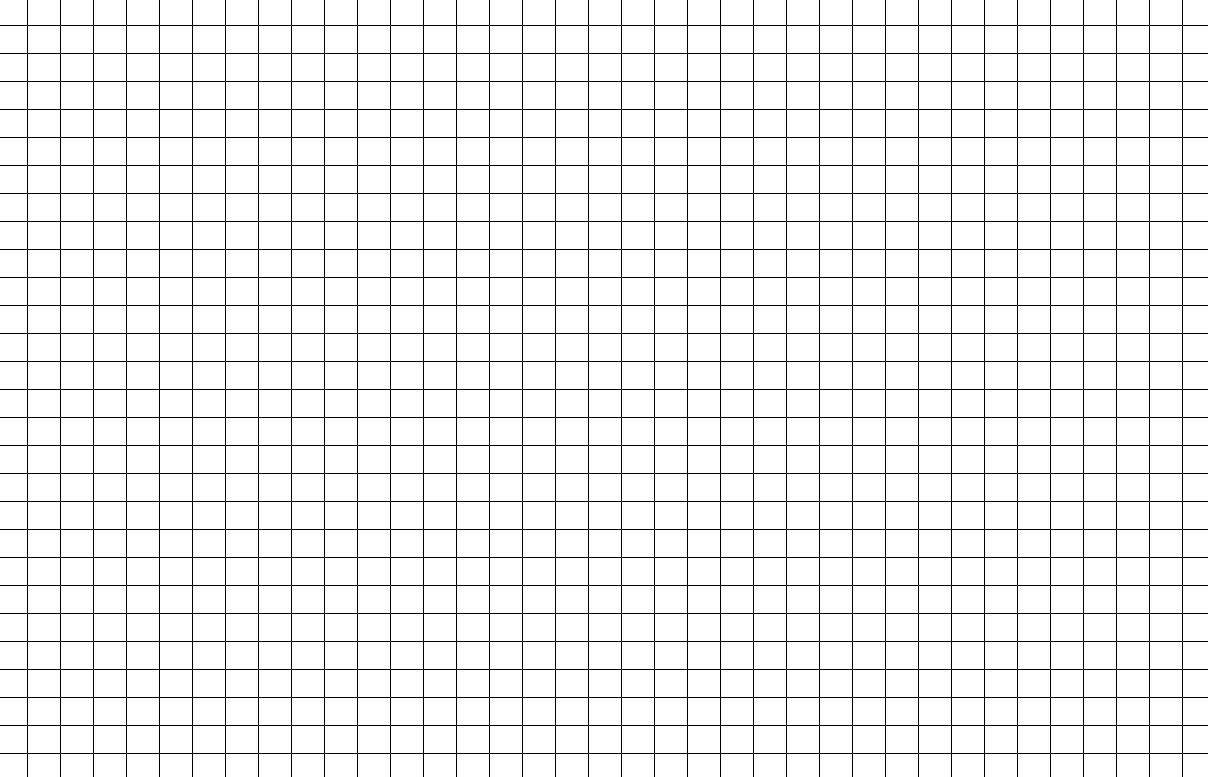 Итоговая контрольная работа по русскому языку 3 класс2  вариант1. Распредели слова с разными орфограммами в 3 группы. Самостоятельно дай название третьей группе.Зуб, бездна, волна, сердце, голова, друг, ножка, следы, чувство, расходНапиши, что обозначает слово «расход»:__________________________________________________________________________________2. Прочитай текст.Лиса – очень красивое животное. У нее рыженькая шубка и такой же рыжий хвост. Она охотится на зайцев, ловит мышей. А сама лиса не дается охотникам. Хвост нужен хозяйке не только для красоты. Она заметает им свои следы. Вес лисы — до 9 кг.Определите тему текста. _________________________________________________________________Определите главную мысль текста.______________________________________________________________________________________________________________________________________________Зачем лисе нужен хвост?______________________________________________________________________________________________________________________________________________4. Напиши вес лисы, выразив его в граммах:4. Исправь ошибки в тексте:Наступила поздняя осинь. С утра густой туман. Окутал окрестность. Вись ден стаит ненастная пагода.  Вспомни, кто написал произведение о зайчике, который путешествовал осенью как это произведение называется?__________________________________________________________________________________5.Определи, какие слова в каждой четверке «родственники», а «неродственников» (лишние слова) «высели из гнезда»:— громкий, гром, громовой, огромный ;— вес, весомый, обвес, вести;— обаять, обаяние, обаятельный, обоняние;— тихо, утишение, тихоня, затишье .6. Запиши как можно больше слов, в которых есть слово «лес».__________________________________________________________________________________________________________________________________________________________________________________   Как называется лес, где растут ?_________________________________________________________________________________________7. Подбери из предложенных слов только по одному слову, которые подходят к схеме:Юбка , проводка, ткань, костюм, ребёнок, пошив.  4б., 5зв., _________________5б., 5зв.____________________5б. 4зв. __________________Составь с этими словами математическую задачу и реши её.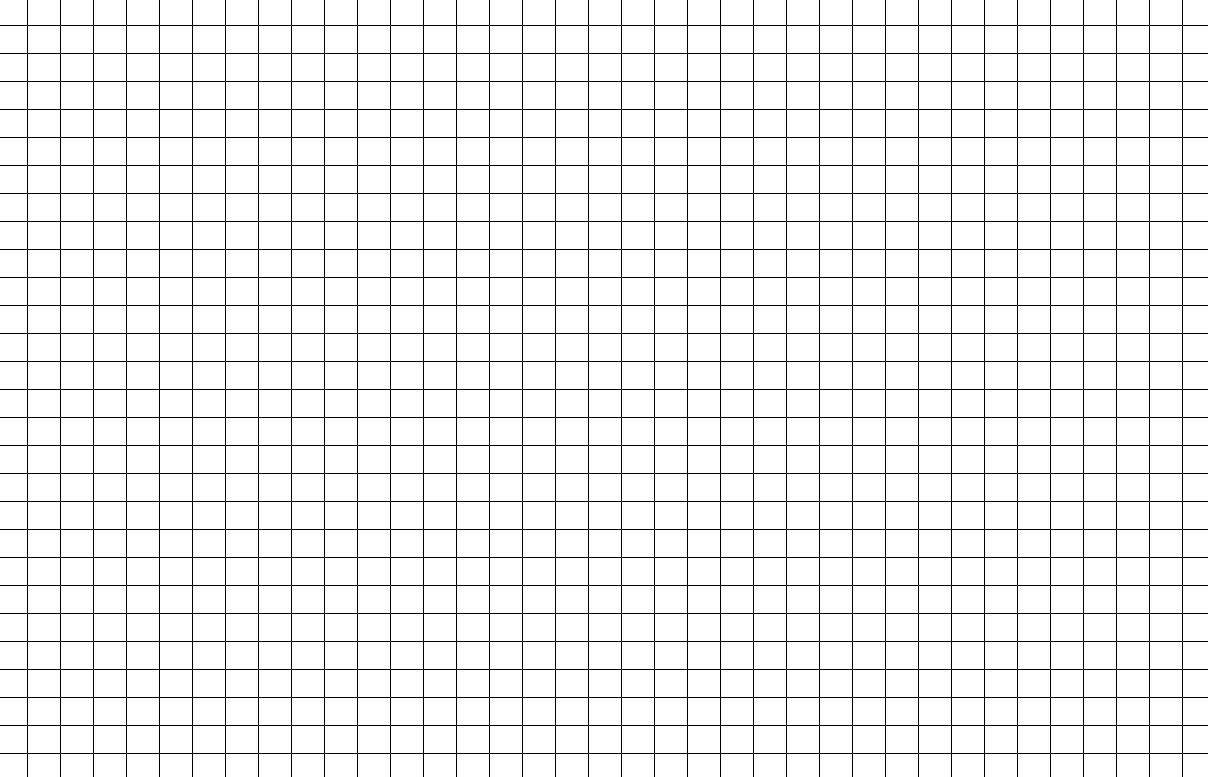 Непроизносимые согласныеПарные звонкие – глухие согласныесолёныйземлязерноНепроизносимые согласныеПарные звонкие – глухие согласныебородацветыгроза